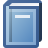 BibliographyNARI (2011) Cultivating improved upland rice varieties in the highlands of PNG, NARI Toktok (RGP010), 7 pages, National Agricultural Research Institute, LaeAbstract / Content summaryFilesFile info505.59KBExternal web linkLibrary LocationsAssociated conferenceidentifier